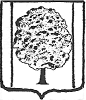 СОВЕТ  ПАРКОВСКОГО СЕЛЬСКОГО ПОСЕЛЕНИЯ  ТИХОРЕЦКОГО  РАЙОНАРЕШЕНИЕот____________________								№_____пос. ПарковыйО внесении изменения в решение СоветаПарковского сельского поселения Тихорецкого района от 1 ноября 2013 года № 227 «О создании муниципального дорожного фонда  Парковского сельского поселения Тихорецкого района и утверждении порядка формирования и использования бюджетных ассигнований муниципального дорожного фонда Парковского сельского поселения Тихорецкого района»	В целях уточнения порядка формирования и использования бюджетных ассигнований дорожного фонда Парковского сельского поселения Тихорецкого района и на основании Бюджетного кодекса Российской Федерации, Совет Парковского сельского поселения Тихорецкого района р е ш и л:	1. Внести в приложение крешению Совета Парковского сельского поселения Тихорецкого района   от 1 ноября 2013 года № 227 «О создании муниципального дорожного фонда  Парковского сельского поселения Тихорецкого района и утверждении порядка формирования и использования бюджетных ассигнований муниципального дорожного фонда Парковского сельского поселения Тихорецкого района» (с изменением от 11 декабря       2014 года № 18, с изменениями от 22 марта 2019 года № 241)изменение, заменив в абзаце втором пункта 4 слова «в размере 25%»  словами «в размере 15%».	2. Общему отделу администрации Парковского сельского поселения Тихорецкого района (Лукьянова) обеспечить официальное обнародование настоящего постановления в специально установленных местах и его размещение на официальном сайте администрации Парковского сельского поселения Тихорецкого района в информационно-телекоммуникационной сети «Интернет».	3.Решение  вступает в силу со дня его официального обнародования и распространяется на правоотношения, возникшие с 1 января 2021 года.Председатель Совета Парковского сельского поселенияТихорецкого района                                                                                     В.Н. ШевцовГлава Парковского сельского поселенияТихорецкого района                                                                                         Н.Н.Агеев